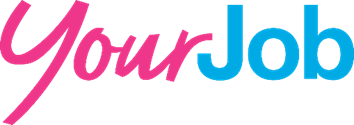 PROGRAM STRUČNE PRAKSEPRIJAVNI OBRAZAC 1.Pravno lice2.Adresa3.1.Imejl adresa3.2.Broj telefona3.3.Veb-sajt3.4.Kontakt osoba4.Opis delatnosti (ukratko)5.Iskustvo u prethodnim programima stručne prakse6.Spremnost za finansiranje troškova stručne prakse Da li ste spremni da i sami finansirate stručnu praksu kroz dodatne mesece ili dodatni mesečni iznos?DA         NE U kojem iznosu i/ili vremenskom roku?  7Spremnost za zapošljavanje praktikanta/kinjeDa li ste spremni da zaposlite praktikanta/kinju nakon završenog programa stručne prakse?                              DA         NE      8.Spremnost za zapošljavanje mladih s invaliditetom i drugih osetljivih grupa mladih DA         NENapomena:9.Opis radnog mesta za traženog/u praktikanta/kinju9.1.Potrebne kvalifikacije praktikanta/kinje9.2.Radno mestoPostoji li mogućnost rada online?DA         NE       Jesu li radno mesto i prostor prilagođeni za praktikanta/kinju osobu s invaliditetom?DA         NE      